AGENDASynod Parish Deacon RetreatSeptember 6-7, 2019Friday, September 6, 2019 4:00 PM   	Registration and Gathering (Have some light snacks and drinks available)4:30 PM  	Welcome, Opening Prayer, Committee Introduction                 4:45 PM   	Keynote   Deacon Connie Schmucker, Assistant to the Bishop for Leadership6:00 PM   	Evening Meal 7:00 PM	Keynote  Deacon Connie Schmucker, Assistant to the Bishop for Leadership8:00 PM   	Contemplative Meditation 8:15 PM   	Worship w/Eucharist, Installation of Bishop’s Oversite Committee9:15 PM	Fellowship Time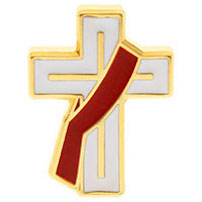 Saturday September 7, 2019 7:30 AM   	Order of Corporate Confession and Forgiveness 7:45 AM   	Registration and Gathering 8:00 AM   	Community Breakfast 9:00 AM   	Bishop’s time with Synod Parish Deacons 10:15 AM   	Break 10:30 AM   	A Gifted Group of Disciples! Synod Parish Deacon, Jennifer Grumbling 11:30 AM   	Responsive Prayer 12:00 AM   	Lunch 12:45 PM   	Table TalkJOIN US AT: Redeemer Lutheran Church, 3377 Aloma Ave, Winter Park, FL 32792